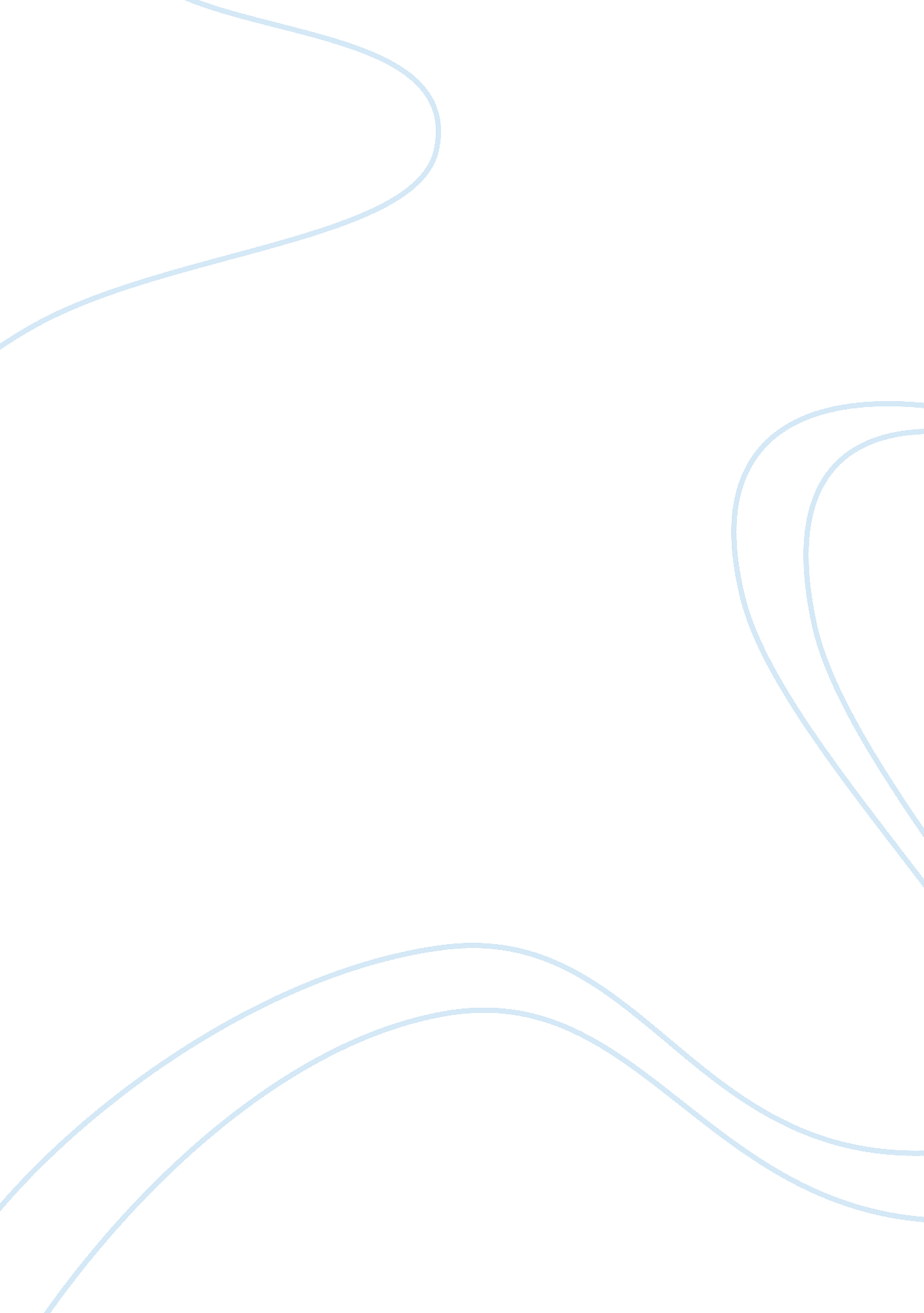 Sample critical thinking on recreation and leisureBusiness, Marketing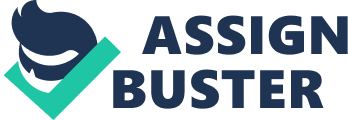 \n[toc title="Table of Contents"]\n \n \t Introduction \n \t The Place \n \t Realizing Leisure and Recreation \n \t Conclusion \n \n[/toc]\n \n Introduction Recreation and leisure are two common aspects of a satisfying life. The term ‘ all work and no play makes a person dull” specifically points out how recreation is indeed an important part of human living. What is recreation and what is leisure? Basically, recreation includes activities that people usually engage in especially in times when they want to loosen up from all the struggles that they have to deal with in their daily lives. Considerably, there are instances when people want to unwind or de-stress; during such times, they try to find areas where they could set aside work for some time and somehow give attention to their needs for relaxation. 
However, there is an ongoing notion that when it comes to determining what would relieve one from stress, the options offered in the market for recreation and leisure at present could be identified to be quite expensive. Relatively, this is the reason why some individuals find it hard to consider undergoing a recreation process that would increase the way they would be able to relax away from the distinct situations that they get involved with, especially in terms of budgeting their available money into the available recreation in the market. In the discussion that follows, a distinction on how$25 money would suffice for one to have a relaxing day of recreation and leisure in a particular location chosen for observation. 
In this particular discussion, a presentation of how budget-controlled recreation could be accomplished in the area chosen for observation and exploration shall be given attention to. Proving that good recreation need not be expensive nor should it be specifically stressing to the pocket and the ideal thinking of the individual wishing to relieve off from the stresses of daily living. Notably, recreation needs to be something that could set them off from the regular trail of life that they are most likely accustomed to getting acquainted with. The Place The chosen area is situated in a downtown location. The stores and shops included are easily found within the two-block radius are noted herein to show how important location is when it comes to finding the right way to relax within a set budget. In the location chosen, there are several restaurants that are noted for international cuisine. Included within the said list of food stores are Chinese, Japanese, Italian and Mexican restaurants. For those who would want to simply relax and get refreshing beverages, there are also coffee shops in the area that include Second Cup, Starbucks and Tim Hortons. These shops are notably expensive especially that they are considered as specialty coffee shops. 
The strategic location of these shops and these recreation areas are noted to serve the residents living within the said address, which mostly include office workers and students going in the university. Local employees are also found within the area making it necessary for the owners of the businesses to become more concerned about making sure that their products and services are priced effectively and practically for the group of individuals that they are intending to serve. This fact then makes it easier for the residents and other visitors in the area to embrace better options of being able to engage in practical recreations and leisure activities. Realizing Leisure and Recreation Leisure and recreation are two things that determine the concept of being able to get away from the usual struggles of life. A little time determined to be specifically dedicated to relaxing away from the stressful pattern of life is designed to give attention to how good aspects of living could be given way by individuals amidst all the challenges they have to deal with everyday. Practically, the need to have fun is necessary. 
The need to get away from the regular situations of everyday pressures is necessary to set out one’s capacity to handle life again. In the area noted herein, it could be realized that getting food would be easy even when one aims for specific food choices. For instance, the diversity of the food stores suggests how diverse the culture and the population are in the area. Given this fact, one finding the right food or even the right crowd to mingle with might actually find in the area. 
Another matter to consider is the fact that there are several recreational areas in the location including a gym that is specifically able to serve clients even within controlled budget. Given the available programs provided by the gym, clients from different backgrounds would be able to choose from what particular health program would fit both their needs and their budget. 
The existence of luxury coffee shops also make it easier for the people from higher grade of economic status actually be welcomed and be considered accordingly as major clients for the shops that are selling products specifically dedicated to their taste. In a way, the location aims to cater to all sorts of clients from all sorts of backgrounds; people having different capacities and different assumptions of satisfaction. With the availability of products and services that cater to people from different aspects of living, it could be realized that getting good recreation and good leisure from the area is specifically possible. Conclusion What makes a particular location expressively impacting especially when it comes to being able to serve the need of the people when it comes to recreating and having fun is the specific mandate by which the shops and other areas in a particular location aims to serve the general public and is not targeting a single sector in the market only. With the capacity to serve a lot of people through the different choices offered to the market, the location is able provide what the people want and need amidst the diversity of economic status they belong to. Practically, the location chosen is considered practically viable for recreation as it does provide different open options for having fun ad getting relaxed without the need to spend so much money when it is not possible. 